»Če bi rad bil prvak, se bori rundo več«.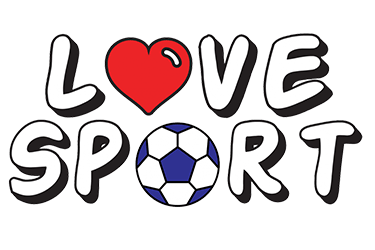 RAZGIBAJ SE, DA OSTANEŠ ZDRAVSobota , 9. 5. 2020Aktivnost 1:Gimnastične vaje opravite sami, saj ZNATE. Poskrbite, da bo ogreto celo telo. Trajanje: 10 – 15 min.Aktivnost 2:Vaje za otroke, ki jih izvajamo tako, da oponašamo živali.https://www.youtube.com/watch?v=71LSFPSNGVkAktivnost 3:Ker je zunaj toplo, vam svetujem, da se odpravite v naravo na sprehod.Trajanje aktivnosti: 30 – 60 min.